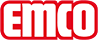 emco BauWykładzina wycieraczkowa MAXIMUS®TypMAXIMUS®Do układania w pomieszczeniachKonstrukcjaWelur przeszywany przędzą 1/8''Warstwa runa właściwego100% poliamiduMateriał nośnyWłóknina poliestrowaPowłoka spodniaCiężka powłokaUdział runa / masa włókna1000 g/m²Masa całkowita (g/m²)3410 g/m²Wysokość całkowita (mm)9 mmWłaściwości przeciwzapalne / przeciwpożaroweBfl-s1Opór przy przesuwaniuDS (EN 13893)CertyfikatyZgodność z CE wg EN 14041 (tylko chodniki)Kolory83.02 antracyt83.03 szary83.04 brązowy83.05 beżowy83.07 czerwonyCzarny 80.01Czarny ze wzorem 81.01Antracytowy 80.02Antracytowy ze wzorem 81.02Szary 80.03Brązowy 80.04Brązowy ze wzorem 81.04Czerwony 80.07Odporność kolorów na światło ISO 105 BO2≥5Odporność kolorów na ścieranie ISO 105 X12≥4Odporność kolorów na wodę ISO 105 E01≥4Redukcja bakterii EHEC ASTM-e214929,4 %Redukcja bakterii Staphylococcus Aureus ASTM-e214916,7 %Redukcja bakterii Klebsiella Pneumoniae ASTM-e214968,2 %Forma dostawy: chodnikSzerokość 130 cm (z krawędzią)Szerokość 200 cm (z krawędzią)Forma dostawy: mata60 x 90 cm (z krawędzią)90 x 150 cm (z krawędzią)130 x 200 cm (z krawędzią)Cecha produktuWchłanianie brudu i wilgociWskaźnikemcowymiarySzerokość:………………………………….mDługość: ……………………………..mKontaktemco Polska Sp.z.o.o. · Ul. Makowskiego 1 · 02-784 Warszawa / PL · Tel./Fax (+48) 22 818 82 36 · info@pl.emco.de · www.emco-bau.com